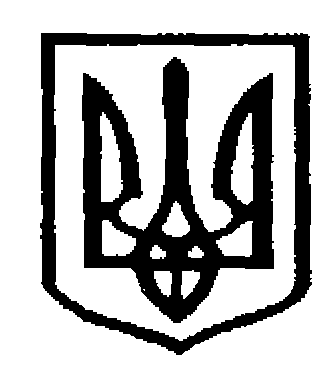 У К Р А Ї Н АЧернівецька міська радаУправлiння освітиН А К А З18.07.2022                                                                                                  № 175Про організацію об’їзду  з вивченняпитання підготовки закладів освіти Чернівецької міської ТГ до  2022/2023навчального року та опалювального сезонув умовах воєнного стану      Відповідно до Закону України «Про освіту», керуючись пунктом 8 частини шостої статті 15 Закону України «Про правовий режим воєнного стану», Указами Президента України від 24.02.2022 р. № 64/2022 «Про введення воєнного стану в Україні» (із змінами), від 24.02.2022 р. № 68/2022 «Про утворення військових адміністрацій»,  пунктом 15 частини першої статті 20 Кодексу цивільного захисту України, постановою Кабінету Міністрів України  від 10.03.2017 р. № 138 «Деякі питання використання захисних споруд цивільного захисту» (із змінами), наказом Міністерства внутрішніх справ України від 09.07.2018 р. № 579 «Про затвердження вимог з питань використання та обліку фонду захисних споруд цивільного захисту» (із змінами), зареєстрованого в Міністерстві юстиції України 30.07.2018 р. за № 879/32331, відповідно до вимог постанов Кабінету Міністрів України від 22.07.2020 р. № 641 «Про встановлення карантину та запровадження посилених протиепідемічних заходів на території із значним поширенням гострої респіраторної хвороби COVID-19, спричиненої коронавірусом SARS-CoV-2» (зі змінами), Головного державного санітарного лікаря України від 23.04.2021 р. № 4 «Про затвердження протиепідемічних заходів у закладах освіти на період карантину у зв'язку з поширенням короновірусної хвороби (COVID-19)», листа Міністерства освіти і науки України від 02.06.2022 р.               № 1/5917-22 «Про підготовку закладів освіти до нового навчального року та опалювального сезону в умовах воєнного стану», на виконання розпорядження Чернівецької обласної військової адміністрації від                16.06.2022 р. № 847-р «Про підготовку закладів освіти Чернівецької області до нового 2022/2023 навчального року та опалювального сезону» створення безпечного освітнього середовища у закладах освіти, збереження життя і здоров'я учасників освітнього процесу, своєчасної і  якісної підготовки закладів освіти Чернівецької  міської територіальної громади  до 2022/2023 навчального року та осінньо-зимового періодуН А К А З У Ю:Затвердити:Склад комісії з вивчення стану підготовки матеріально-технічної бази та готовності закладів освіти до 2022/2023 н.р. та роботи в осінньо-зимовий період в умовах воєнного стану (додаток №1).Графік проведення вивчення готовності закладів освіти до                  2022/2023 н.р. та роботи в осінньо-зимовий період в умовах воєнного стану (додаток №2).1.3.  Форму акту перевірки готовності закладів освіти до 2022/2023 н.р. та роботи в осінньо-зимовий період в умовах воєнного стану (додаток №3).  Керівникам закладів освіти Чернівецької міської територіальної громади:  При підготовці закладу освіти до нового навчального року та опалювального сезону керуватись Інструктивно-методичними матеріалами щодо порядку підготовки закладу освіти до нового навчального року та опалювального сезону з питань цивільного захисту, охорони праці та безпеки життєдіяльності (лист Міністерства освіти і науки України від 11.07.2022р.                   № 1/7707-22).Посилити контроль за виконанням вимог нормативно-правових актів з безпеки життєдіяльності та охорони праці в закладах освіти громади, забезпечити упродовж 2022/2023 навчального року безпечні і нешкідливі умови праці, навчання.  Провести до 15.08.2022р. випробування спортивного та ігрового обладнання на міцність кріплення і надійність експлуатації.  Забезпечити контроль за організацією умов повноцінного, безпечного і якісного харчування дітей, виконання постанови Кабінету Міністрів України від 24.03.2021р. № 305 «Про затвердження норм та Порядку організації харчування у закладах освіти та дитячих закладах оздоровлення та відпочинку», плану заходів «Дітям Буковини – здорове харчування», впровадження принципів системи аналізу небезпечних факторів та контролю у критичних точках (НАССР) у закладах освіти.  Провести звіт керівника закладу освіти про виконану за попередній навчальний рік роботу перед педагогічним колективом та громадськістю до 26.08.2022р.  Розглянути на засіданнях тематичних нарад питання про стан готовності закладів освіти до роботи у новому навчальному році та осінньо-зимовому періоді до 01.09.2022р. Створити належні умови для роботи комісії та забезпечити на час проведення об’їзду наявність 3 (трьох) заповнених примірників актів готовності закладів освіти до 2022/2023 н.р. та роботи в осінньо-зимовий період. Забезпечити доступ до всіх приміщень закладу, зокрема, їдалень, харчоблоків та укриттів. Запросити представників батьківської громадськості закладу для участі у вивченні стану підготовки матеріально-технічної бази та готовності закладів освіти до нового навчального року та опалювального сезону.Головним спеціалістам управління освіти міської ради                                       Любові Чобанюк, Олені Станкус узагальнити акти готовності ЗДО, ЗЗСО та ЗПО відповідно, підготувати аналітичні матеріали за результатами об’їзду.Наказ розмістити на інформаційному сайті управління освіти Чернівецької міської ради.Контроль за виконанням цього наказу залишаю за собою.Заступник начальника з фінансово-економічнихпитань управління освіти міської ради                                                                   Денис КРУГЛЕЦЬКИЙВиконавець:головний спеціаліст сектору дошкільної освіти                                                       управління  освіти міської ради                                              Любов ЧобанюкПогоджено:Начальник групи господарськогообслуговування управління  освіти міської ради                                                                   Володимир БукотинськийЗавідувач сектору дошкільної освіти                                                     управління  освіти міської ради                                            Любов ГавриловаНачальник відділу забезпечення якості тастратегічного розвитку ЗЗСОуправління освіти міської ради                                                    Руслан ФедюкОзнайомлені:Фахівець з пожежної безпеки та цивільного захисту управління  освіти міської ради                                                            Володимир КолодрівськийІнженер з охорони праціуправління  освіти  міської ради                                        Євгенія Корнейчук        Головний спеціаліст                                                        управління  освіти міської ради                                                 Олена СтанкусДодаток №1                                                                                                                       до наказу управління освіти
                                                                                                                      Чернівецької міської ради
від 18.07.2022 № 175Склад комісіїз вивчення готовності закладів освіти ЧМТГдо нового навчального року та опалювального сезонуДодаток №2                                                                                                                       до наказу управління освіти
                                                                                                                      Чернівецької міської ради
                                                                                                                     від 18.07.2022 № 175Графік проведення об’їзду з готовності ЗДО до нового навчального року та опалювального сезону Графік проведення об’їзду готовності ЗЗСО і ЗПОдо нового навчального року та опалювального сезону Додаток №3                                                                                                                       до наказу управління освіти
                                                                                                                      Чернівецької міської ради
від 18.07.2022 № 175А  К  Тприйому готовності закладу освіти до 2022/2023 н.р.  __________________________________________________________                                                           (повна назва)Складений «_____»____________ 2022 р.Повна назва закладу освіти __________________________________________________________________________________________________________________________________Рік будівництва _________________Юридична адреса _____________________________________________________________Телефон _____________________________________________________________________Прізвище, ім’я, по батькові керівника  закладу освіти ____________________________________________________________________________________________________________Перевірку здійснила комісія відповідно до наказу управління освіти Чернівецької міської ради від «____» _____2022р. №_____  Комісією встановлено:  РОЗДІЛ І. ОРГАНІЗАЦІЙНО-ПРАВОВІ ЗАСАДИ ДІЯЛЬНОСТІНаявність документів на право власності на землю та нерухоме майно: _____________Наявність проєкту плану роботи на 2022/23 н. р.: _________________________Наявність книги наказів з основної діяльності: ___________________________ Освітньої програми________________________________________________;Стратегії розвитку закладу освіти_____________________________________;Наявність списків дітей з електронного обліку (ЗДО):_________________________Наявність проєкту розкладу організованих форм освітнього процесу (ЗДО): ________Наявність  книги обліку особового складу працівників (ЗДО): ____________________Наявність журналу прибуття (вибуття) дітей (ЗДО): _____________________________Інформація:Комплектування класів (ЗЗСО):Середня наповнюваність класів  становить _________.Усього класів ________, із них 1 – 4-х ____,  5 – 9-х ____, 10 – 11-х _____;Усього учнів  ________, із них 1 – 4-х ____,  5 – 9-х ____, 10 – 11-х _____;Виконання заходів з оптимізації мережі: оптимізовано класів ____________.Наявність вільних навчальних приміщень/класів (кількість) ____________________. Комплектування груп (ЗДО): На вересень 2022 р. у закладі: _______ груп, _________ дітей,                  із них: _____ раннього віку, _____ передшкільного віку; _____ короткотривалих груп, ____ в них дітей; _____ груп з режимом роботи 12 годин, _____ в них дітей; ____ груп з режимом роботи 24 години, _____ в них дітей     ___________________      Стан навчальних кабінетів. Стан STEM-кабінетів/лабораторій:Наявність ТЗН, їх стан  зберігання:Наявність і стан бібліотеки  ________________________________________________,      Фонд підручників(к-сть) _________________, художньої літератури(к-сть) _____________________ періодичних видань (к-сть)___________________;РОЗДІЛ ІІ. ГОТОВНІСТЬ ПРИМІЩЕНЬ ТА ПРИЛЕГЛОЇ ТЕРИТОРІЇ:Стан туалетних кімнат:      1.1. Кількість туалетних кімнат  ______;     1.2. З них потребують капітального ремонту   _________;     1.З них потребують поточного ремонту   __________;     1.4. Потребують встановлення перегородок_________________;     1.5. Потребують встановлення дверцят______________;     1.6. Наявність гарячої проточної води___________;     1.7. Потреба в умивальниках____________, к-сть____________;     1.8. Наявність електросушук для рук___________, к-сть___________, потреба_______.Стан та якість ремонту приміщень:2.1. Проведено капітальний ремонт (приміщення/сума витрат)_______________________________________________________________________________________________ ____________________________________________________________________________;2.2. Проведено поточний ремонт (приміщення/сума витрат)_______________________ _____________________________________________________________________________ ____________________________________________________________________________;Стан території та її площа______________________________________________;Наявність цементованих майданчиків для сміттєзбиральників, їх стан___________________________________________________________________;Огорожа навколо території закладу освіти та її стан:Стан прилеглої території:Наявність спортзалів для різних вікових груп ___________, їх стан:Спортспоруди, їх стан:Спортмайданчик(и), розмір(и) __________ стадіон(и), розмір(и) ____________ та технічний стан_______________________________________________________:Стан покрівлі:Тип освітлення, забезпеченість освітлення в приміщеннях згідно з нормами: Наявність актів перевірки опору ізоляції електромереж й заземлення_____________________________________________________________;Наявність і стан  інженерних комунікацій:Система опалення (котельня, теплоцентраль, пічне, теплопункт): _____________________Водопостачання (централізовано, колодязь, резервуар):  _____________________________      Електропостачання (газопостачання):Каналізація: (центральна, яма на вигріб): ______________________________ Наявність планів/заходів підготовки закладу до зими і опалювального сезону: ______________________________________________________________________________________________________________________________________________;Використання коштів (за період з 01.01.2022):Бюджетних ___________________________________________________________________________________________________________________________________Батьківських ___________________________________________________________          ________________________________________________________________________РОЗДІЛ ІІІ. СТАН ХАРЧОБЛОКУ, ОБІДНЬОЇ ЗАЛИ ТА МЕДКАБІНЕТУ:Забезпеченість харчоблоку технологічним обладнанням:Наявність обідньої зали (ЗЗСО) __________________________________________, кількість посадкових місць ________, санітарний стан_________________________, умови для дотримання правил особистої гігієни______________________________, графік харчування учнів__________________, відстань між столами та розміщення за ними  учнів___________________________________________________________;Запровадження системи ХАССП __________________________________________  Санітарний стан харчоблоку  Підсобні приміщення харчоблоку:5. Наявність проточної води: холодної _______________, гарячої __________________.Аналіз води  ______________ (від__________________  №______).         6. Умови для миття рук працівниками харчоблоку ______________________________.         7. Санітарний стан буфетних у групах (кількість________________________________): Організація питного режиму: ______________________________________________ Стан виконання приписів спеціалістів Держпродспоживслужби за минулий навчальний рік: _________________________________________________________ Наявність і стан обладнання медичного кабінету:ІV. ПРОТИПОЖЕЖНА БЕЗПЕКА ТА ОХОРОНА ПРАЦІСтан укриттів фонду захисних споруд цивільного захисту, їх характеристики:Загальна інформація про укриття фонду захисних споруд цивільного захисту закладу освітиНаявність, кількість і стан протипожежного обладнання:Забезпеченість засобами індивідуального захистуОрганізація охорони закладу освіти:наявність тривожної кнопки виклику Національної поліції або підрозділу охорони (наявні / не має) _________________________________________________________Документи по забезпеченню безпеки життєдіяльності учасників освітнього процесу (наявність протоколів про навчання і перевірку знань працівників з безпеки життєдіяльності, журнали реєстрації інструктажів з охорони праці, журнали реєстрації інструктажів з безпеки життєдіяльності, інструкції з безпеки в кабінетах) _______________________________________________________________________________________________________________________________________________________________________________________________________________________________________Висновок комісії про готовність закладу освіти до нового навчального року та опалювального сезону: ___________________________________________________________________________________________________________________________________________________________________________________________________________________________________________________________________________________________________________Голова комісії :Юрій ЛЕСЮК                                                             __________________________________Заступник голови комісії:Ірина ТКАЧУК                                                           ___________________________________                               Члени комісії:Денис КРУГЛЕЦЬКИЙ                                            ___________________________________Руслан ФЕДЮК                                                         ___________________________________Любов ГАВРИЛОВА                                                ___________________________________Олена СТАНКУС                                                      ___________________________________Любов ЧОБАНЮК                                                   ___________________________________Василь КОЛОДРІВСЬКИЙ                                     ___________________________________Володимир БУКАТИНСЬКИЙ                               ___________________________________Андрій ГАНДАБУРА                                               ___________________________________Євгенія КОРНЕЙЧУК                                              ___________________________________Руслан ЄНАКІ                                                           ___________________________________Представник ДСНС                                                  ___________________________________Представник дитячої поліклініки                           ____________________________________Представник Держпродспоживслужби                  ___________________________________Представник ДСЯО                                                ____________________________________            Ознайомлений:Директор      ___________________________                      ____________________________Юрій ЛЕСЮКзаступник міського голови з питань діяльності виконавчих органів міської радиІрина ТКАЧУКначальник управління освіти Чернівецької міської радиОлексій КАСПРУКГолова постійної комісії з гуманітарної політики міської ради, депутат міської радиДенис КРУГЛЕЦЬКИЙЗаступники начальника з фінансово-економічних питань управління Чернівецької міської радиРуслан ФЕДЮКначальник відділу забезпечення якості тастратегічного розвитку ЗЗСОуправління освіти міської радиЛюбов ГАВРИЛОВАзавідувач сектору дошкільної освіти управління освіти міської ради Олена СТАНКУСголовний спеціаліст управління освіти міської радиЛюбов ЧОБАНЮКголовний спеціаліст сектору дошкільної освіти управління освіти міської радиВасиль КОЛОДРІВСЬКИЙфахівець з пожежної безпеки та цивільного захистууправління освіти міської радиВолодимир БУКАТИНСЬКИЙначальник групи господарського обслуговування управління освіти міської радиАндрій ГАНДАБУРАінженер з питань будівництва групи господарського обслуговування управління освіти міської радиЄвгенія КОРНЕЙЧУКінженер з охорони праці управління  освіти  міської ради                                       Руслан ЄНАКІНачальник сектору ювенальної превенції відділу превенції Чернівецького РУП ГУНП в Чернівецькій областіВідповідальні працівники управліньДержпродспоживслужби (за згодою)Відповідальні працівники управліньДСНС (за згодою)Відповідальні працівники управліньМіської  дитячої поліклініки (за згодою)Відповідальні працівники управліньДержавної служби якості освіти (за згодою)25 серпня25 серпня26 серпня26 серпня29 серпня29 серпняЗакладиЧасЗакладиЧасЗакладиЧас№ 21830- 845№ 15830- 840№ 18830- 845№ 17850- 910№ 25850- 905№ 11855- 910№ 31920- 935        № 9915- 930№ 16930- 940№ 37940 - 950№ 43940 - 955№ 39950- 1005№ 31000 –1015№ 271005- 1020ДС№ 41015- 1025№ 221020- 1035№ 411030- 1045№ 61035- 1050№ 501050- 1100№ 521050- 1105№ 51055- 1110№511110-1125№ 241110-1125№ 531115-1130№ 491135-1150№ 81130-1145№ 401140-1155№ 141210-1225№ 101155-1210№ 291205-1220№ 231340-1355№ 381230-1245№ 41225-1235№ 261400-1415№ 301335-1350№541335-1350№ 21425- 1440№ 341400- 1415№ 281355-1410№ 191450-1505№ 351420- 1435№ 71420-1435№ 201510-1525№ 321440- 1455№ 481445-1500№ 441545-1600№ 331500- 1520№ 3615051520№ 461620-1635№ 451530- 1545№ 11530-1545№ 421640-1655№ 121550-1605№ 471705-172018 серпня18 серпня19 серпня19 серпня22 серпня22 серпня23 серпня23 серпняЗакладиЧасЗакладиЧасЗакладиЧасЗакладиЧасЛіцей № 16830- 845ЗОШ № 33830- 845ЗОШ №20830- 845ЦДЮТ830- 845Ліцей № 11855- 910НВК «Лідер»915-930Коровійська ЗОШ930- 945ЦЮТ 850- 905Ліцей № 6920-935Гімназія № 4945- 1000Коровійський ДНЗ1000-1015МЦНТТУМ920-935Ліцей № 15940- 955Гімназія № 31020 – 1035Ліцей № 131030- 1045МЦЕНТУМ1000-1015Ліцей № 141000- 1015ЗОШ №311045- 1100Ліцей № 201050- 1105БТДЮ1100-1115ЗОШ №11025- 1040ЗОШ №37(мол. школа)1115- 1125Ліцей № 171115-1130МПДЮ1150- 1205Ліцей №11045- 1100ЗОШ №371130-1145Ліцей № 181145-1200«Гердан»1215- 1230Ліцей № 9 (ст. школа)1110-1125ЗОШ №381150-1205Ліцей №41210-1225Ліцей №1(корпус 2)1130-1145Чорнівський НВК1330- 1415Ліцей № 191330- 1345Ліцей № 9 (мол. школа)1150-1205Гімназія № 61445-1500Ліцей № 81355-1410Ліцей № 12 (мол. школа)1210-1225Ліцей № 211505-1520Ліцей № 71425-1440Ліцей № 12(ст. школа)1330- 1345ЗОШ №161550-1605Гімназія № 21500-1515Ліцей я №51350-1405ЗОШ №281625-1640ЗОШ №101530-1545Ліцей  №11(мол. школа)1415-1425Гімназія № 11650-1705ВСЛІ1600-1615ЗОШ №41435-1450Гімназія № 51710-1725ЗОШ №25(мол. школа)1620-1635Ліцей №21505-1520ЗОШ №251640-1650ЗОШ №31530-1545ЗОШ №81655-1710Ліцей №31600-1615ЗОШ №301630-1645Ліцей № 101700-1715Кількість педагогів з неповним навантаженнямКількість педагогів з навантаженням більше 1,0 ставкиНаявність вакансій станом на день об’їзду(предмет – кількість годин, прописом)Кабінети(навчальний предмет)К-стьУкомплектовано навчальним обладнанням відповідно до Переліку навчально-наочних посібників і навчального обладнанняУкомплектовано навчальним обладнанням відповідно до Переліку навчально-наочних посібників і навчального обладнанняНаявність перспективного плану роботи кабінетуНаявність перспективного плану роботи кабінетуНаявністьПравил безпеки і пам’яток для кабінетівНаявністьПравил безпеки і пам’яток для кабінетівКабінети(навчальний предмет)К-стьповністючастковоєнемаєєнемає1-4 класи 5-11 класи№ з/пКабінет/предметЛабораторія/предметГотовність до проведення навчальної діяльності№з/пНазва ТНЗКількістьУ тому числіУ тому числіПотреба№з/пНазва ТНЗКількістьсправнінесправніПотребаКомп'ютер  НоутбукПринтерКсероксМультимедійний проекторМультимедійна дошкаТелевізорМультибордАкустична системаВеб-камери№ з/пЗадовільно Незадовільно Потребує встановленняПотребує поточного ремонту№ з/пПотребують капітального ремонтуПотребують поточного ремонту№ з/пЗадовільно Незадовільно Потребує встановленняПотребує поточного ремонту№ з/пЗадовільно Незадовільно Потребує капітального ремонтуПотребує поточного ремонту№ з/пЗадовільно Незадовільно Потребує капітального ремонтуПотребує поточного ремонту№ з/пЗадовільно Незадовільно Потребує капітального ремонтуПотребує поточного ремонту№ з/пЗадовільно Незадовільно Потребує капітального ремонтуПотребує поточного ремонту№ з/пЗадовільно Незадовільно Потребує капітального ремонтуПотребує поточного ремонту№ з/пЗадовільно Незадовільно Потребує капітального ремонтуПотребує поточного ремонту№ з/пЗадовільно Незадовільно Потребує капітального ремонтуПотребує поточного ремонту№ з/пЗадовільно Незадовільно Потребує капітального ремонтуПотребує поточного ремонту№ з/пЗадовільно Незадовільно Потребує капітального ремонтуПотребує поточного ремонту№ з/пЗадовільно Незадовільно Потребує капітального ремонтуПотребує поточного ремонту№ з/пНазва обладнанняНаявність/кількістьТехнічний станПотреба в закупівлі/ремонтіЕлектрична сковорідка М’ясорубка Картоплечистка Овочерізка Протирочна машина Холодильники Морозильні камери Тістомісильні машини Слайсери Хліборізки Тостер Електрична сковорідка М’ясорубка Стелаж для посуду№ з/пЗадовільно Незадовільно Потребує капітального ремонтуПотребує поточного ремонту№ з/пЗадовільно Незадовільно Потребує капітального ремонтуПотребує поточного ремонту№ з/пЗадовільно Незадовільно Потребує капітального ремонтуПотребує поточного ремонту№ з/пЗадовільно Незадовільно Потребує капітального ремонтуПотребує поточного ремонтуНайменування укриття фонду захисних споруд цивільного захистуАдресарозташуванняМісткість укриттяСтан забезпеченостіСтан забезпеченостіНаявність актів оцінки стану готовності ЗСЦЗ, або акту оцінки об'єкта (будівлі, споруди, приміщення) щодо можливості його використання для укриття учасників освітнього процесу як найпростішого укриття, так/ніСтан готовності (готовий, обмежено готовий, не готовий)Найменування укриття фонду захисних споруд цивільного захистуАдресарозташуванняМісткість укриттяЗасобами зв’язку, так/ніПідключення до мережі Інтернет, так/ніНаявність актів оцінки стану готовності ЗСЦЗ, або акту оцінки об'єкта (будівлі, споруди, приміщення) щодо можливості його використання для укриття учасників освітнього процесу як найпростішого укриття, так/ніСтан готовності (готовий, обмежено готовий, не готовий)СховищеПротирадіаційне укриттяСпоруда подвійного призначенняНайпростіше укриття№ з/пЗасоби                                     ЗаходиНаявністьНаявністьКількістьСтанСтан№ з/пЗасоби                                     ЗаходитакніКількістьзадовільнийнезадовільнийСистема АПС (автоматичного пожежогасіння)Вогнезахисна обробка горищПротипожежні двері на горищеПротипожежні стенди/ щитиВогнегасники Протипожежні краниІнструкції з пожежної безпеки та плани евакуаціїЗабезпечення наглядною агітацією, навчання з питань пожежної безпекиПроведення замірів опору ізоляціїОблаштування 2-го евакуаційного виходуКатегорія учасників освітнього процесу закладу освітиЗагальна кількість, осібЗабезпечено засобами індивідуального захистуЗабезпечено засобами індивідуального захистуЗабезпечено засобами індивідуального захистуЗабезпечено засобами індивідуального захистуПриміткаКатегорія учасників освітнього процесу закладу освітиЗагальна кількість, осібФільтрувальними протигазамиФільтрувальними протигазамиРеспіраторами (ватно-марлевими пов’язками)Респіраторами (ватно-марлевими пов’язками)ПриміткаКатегорія учасників освітнього процесу закладу освітиЗагальна кількість, осібкількістьвідсоток від загальної кількостікількістьвідсоток від загальної кількостіПриміткаПрацівникиЗдобувачі освіти